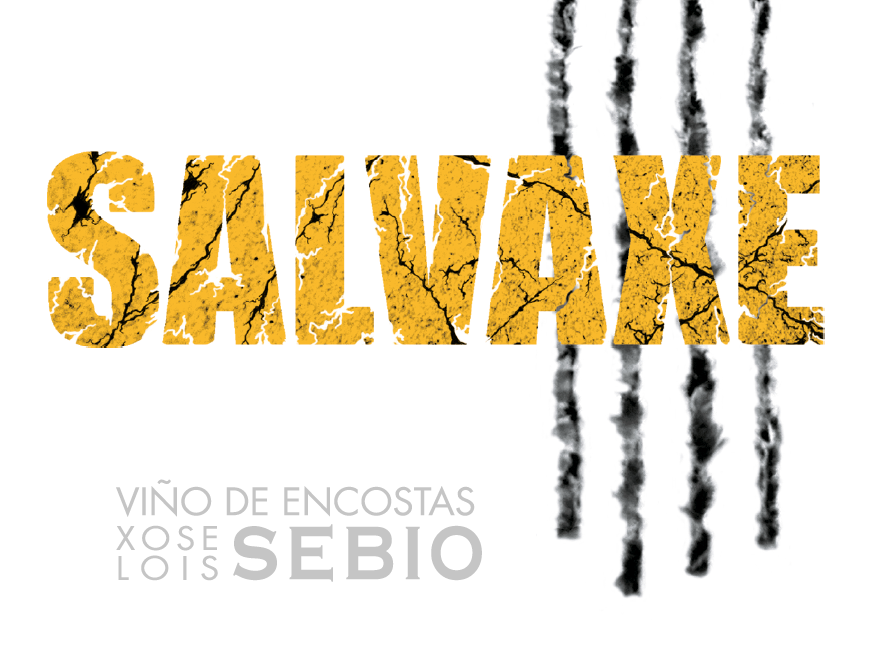 Viño de encostas Salvaxe 2018Salvaxe es el resultado de unas cepas muy viejas de Lado, Treixadura, Albariño, Godello  y otras, de viñas viejas de Gomariz. Viejos viñedos que posibilitan el nacimiento de un proyecto diferenciador. Viticultura tradicional y cultivo ecológico y biodinámico. Junto a trabajos de permacultura inspirados en Fukuoka.La extraordinaria profundidad y carnosidad de las cepas viejas nos reveló un vino diferente, concentrado y sápido. Su forma de cultivo, supone una menor producción, pero aporta más volumen e intensidad frutal. Mineralidad y frutalidad a partes iguales. Sumado a la concentración y finura lo hacen diferente. Añada de fríos invernales y pocas lluvias en primavera, favorecieron la brotación y  adelantaron el ciclo. Las viñas altas, se salvaron de las heladas de abril. El verano cálido y de extrema sequia, provocaron una vendimia muy temprana, el 23 de agosto.ImagenEs una ilustración que refleja el zarpazo de una fiera salvaje que no fué domesticada.  Salvaxe es un vino puro en el campo y bodega. Sin manipulación, ni intervención. Dosis mínimas de sulfitos y un leve filtrado. Es el concepto de “atrapar” unas cepas que vegetan libres en botella. Esto nos ha llevado unos años, hasta plasmarlo en este vino.VinificaciónAño de frío invernal, primavera cálida, verano árido y caluroso. Nos dejó el equilibrio dulzor-frescura más ajustado de los últimos años. Año de vino maduro, sápido y concentrado. Vendimia sana y óptima.Fermentación en inox a muy baja temperatura con parte de los hollejos, durante los primeros días. A continuación, prensamos y llenamos las barricas. Fermentación en barricas de 500L a baja temperatura. Fermentaciones muy lentas para respetar toda la fruta y personalidad.Notas de cata Aromas de alta intensidad en nariz. Notas de flores, especias y fruta madura, recuerdos minerales.  Boca equilibrada y amplia, fresco, con fruta muy potente y directa, elegante y  carnoso. Final goloso, muy largo e intenso. Vino con carácter y único que mejorará con botella.Información técnica Producto: Salvaxe 2018Productor: Xose Lois SebioZona y D.O.: Gomariz , RibeiroAño: 2018Tipo de suelo: Arcillas y xistosViñas: Mezcla de parcelas.Edad cepas: 70-100 añosVariedades: Lado, Treixadura, Albariño, Godello y otras. Densidad plantación: 4000-7000 p/Ha.Poda y conducción: Guyot y pulgar; empalizada y estacaAltitud: 180-250 mVendimia: 16/09/18. Vendimia manualElaboración: Fermentación en inox a muy baja temperatura con parte de los hollejos durante unos días. Después prensado y llenado de barricas.Fermentación: Inox hasta 1040 resto en barricas de 500L  Maloláctica: NoCrianza: 10 meses en barricas de 500L nuevas y usadas 1-3 vinos.Embotellado: Septiembre 2019Grado Alcohólico: 13.9 % vol.                Acidez Total en tartárico:  6,5 g/l         Acidez Volátil: 0.4g/lpH: 3.2                                                   Azucares Red.  3.2 g/lSulfuroso Libre: 25                                  Sulfuroso total: 135Producción: 2818 botellas de 750 ml + 10 botellas de 1500ml Cajas: 6 botellas tumbadasInformación y fotos en:    www.xlsebio.es